DEPARTMENT OF ANIMAL HUSBANDRY &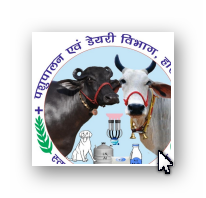 DAIRYING, HARYANADISTRICT..............................................No...................................				Name of GVH............................................................................................Dated..............................................		Name of Bank..........................................................................................Health CertificateFor Pashudhan Kisan Credit Card (PKCC)Certified that I have examined the following animal and found free from contagious disease and good in condition: - Signature of Beneficiary POS                                                                               Name & Signature ofInsurance Company                                                            Veterinary Surgeon with StampA.Name of the Beneficiary with parentage & full address Name of the Beneficiary with parentage & full address B.Aadhar  No.Aadhar  No.C.Mobile No.D.Particulars of AnimalsAnimal 1.Animal 2.Animal 3.1.Tag No.2.Species3.Breed4.Colour5.Age6.Date of Calving7.Sex of Calf8.No. of Lactation9.Approx. Milk Yield (Litres/day)10.Descriptionsa. Horn Detailsb. Tail Details11.Approximate cost of the animal